	Music Lessons Program 2019-20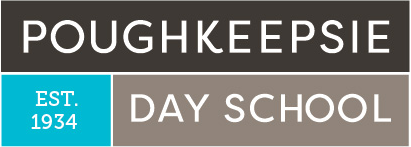 The music lesson program at PDS provides individual instrumental and vocal instruction to students across all divisions. We offer lessons before and after school and, with the express permission of the division head, during school hours. We are pleased to offer these lessons through a roster of experienced instructors. They are committed to sharing their professional expertise with our students. Our students, in turn, are expected to come to lessons prepared and with all books and assigned material. Lessons coincide with the school calendar. Schedule details will be worked out with each individual instructor. As independent contractors, the instructors will contact parents individually to introduce themselves and their teaching concepts, provide phone numbers and answer questions. Parents are also invited to attend the “Meet the Music Teachers” event on Friday, September 6, 8-9 am. LESSONS/TEACHERS for 2019-20GUITAR/UKULELE/ELECTRIC BASS: Ken McGloinPERCUSSION: Paul Beretta PIANO: Peter Tomlinson TRUMPET/GUITAR (beginner): Bill FioreVIOLIN/VIOLA: Richard CarrVOICE/PIANO (beginner): Todd Hulet FEESTuition is $435 per semester payable to the instructor. Tuition includes 15 half-hour lessons, for a total of 7½ hours of instruction per term. An administrative fee of $65 per semester will be charged at the time of registration.Payment•	Payment in full is due at the beginning of each semester (September and January). •	Please make check for the full amount, payable to the individual instructor, and send (or give) to the instructor, c/o Poughkeepsie Day School, 260 Boardman Road, Poughkeepsie, NY 12603. Payment is non-refundable. Please note that lessons will not begin until the lessons fee has been paid.Cancellations & Missed Lessons•	Parents must inform the instructor directly, in advance, if the student is ill or will be away on a field trip during a lesson time. A make-up lesson will be scheduled only if advance notice has been given.•	If an instructor cancels a lesson for any reason, a makeup will be scheduled.•	If an instructor misses a lesson because of an emergency, a makeup will be scheduled.•	If school is canceled because of inclement weather, a makeup will be scheduled.•	Absence for any other reason will not be made up.•	Instructors have the discretion to terminate lessons for a student’s consistent lack of preparedness and/or lack of materials.•	Senior Internship: Students must inform the teacher at the beginning of spring semester if they will not be available for           lessons during internship.If you have questions, please contact Gillian Eames, auxiliary programs coordinator: geames@poughkeepsieday.orgSTUDENT NAME:	I have read and I understand the above terms. 	   Parent   Signature Please complete and return to: Gillian Eames, geames@poughkeepsieday.orgParents’ names  	Phone number                                                                            Email	Grade	      How many years studied 	Lesson time preferred: day of week	  during school	  after	  before	If during school hours, what time would your child prefer:	lunch	FREE	  choice 	